О внесении изменений в постановление Администрации города Когалыма от 27.10.2016 №2598В соответствии с главой 40 Гражданского кодекса Российской Федерации, статьей 16 Федерального закона от 06.10.2003 №131-ФЗ «Об общих принципах организации местного самоуправления в Российской Федерации», Федеральными законами от 10.12.1995 №196-ФЗ «О безопасности дорожного движения», от 13.07.2015 №220-ФЗ «Об организации регулярных перевозок пассажиров и багажа автомобильным транспортом и городским наземным электрическим транспортом в Российской Федерации и о внесении изменений в отдельные законодательные акты Российской Федерации», от 29.05.2023 №185-ФЗ «О внесении изменений в отдельные законодательные акты Российской Федерации», Уставом города Когалыма, в целях совершенствования механизма перевозки пассажиров автомобильным транспортом на территории города Когалыма, улучшения качества обслуживания населения в области маршрутных пассажирских перевозок транспортом общего пользования по утвержденным регулярным маршрутам:1. В постановление Администрации города Когалыма от 27.10.2016 №2598 «О проведении открытого конкурса на право осуществления перевозок по маршруту (маршрутам) регулярных перевозок на территории города Когалыма» (далее – постановление) внести следующие изменения:1.1. в приложении 1 к постановлению:1.1.1. пункт 2.6.4 изложить в следующей редакции:«2.6.4. Отсутствие на дату подачи заявки на участие в открытом конкурсе у участника конкурса неисполненной обязанности по уплате налогов, сборов, страховых взносов, пеней, штрафов, процентов, подлежащих уплате в соответствии с законодательством Российской Федерации о налогах и сборах, за последний завершенный отчетный период.»;1.1.2. дополнить пунктом 2.19.1 следующего содержания:«2.19.11. В случае, если открытый конкурс признан не состоявшимся в связи с тем, что только одна заявка на участие в этом конкурсе была признана соответствующей требованиям конкурсной документации, право осуществления перевозок по предусмотренным конкурсной документацией маршрутам предоставляется юридическому лицу, индивидуальному предпринимателю, уполномоченному участнику договора простого товарищества, подавшим такую заявку на участие в открытом конкурсе.».2. Настоящее постановление распространяет свое действие на правоотношения, возникшие с 01.09.2024.3. Опубликовать настоящее постановление в сетевом издании «Когалымский вестник»: KOGVESTI.RU, ЭЛ №ФС 77 – 85332 от 15.05.2023 и разместить на официальном сайте органов местного самоуправления города Когалыма в информационно-телекоммуникационной сети Интернет (www.admkogalym.ru).4. Контроль за выполнением настоящего постановления возложить на заместителя главы города Когалыма А.А.Морозова.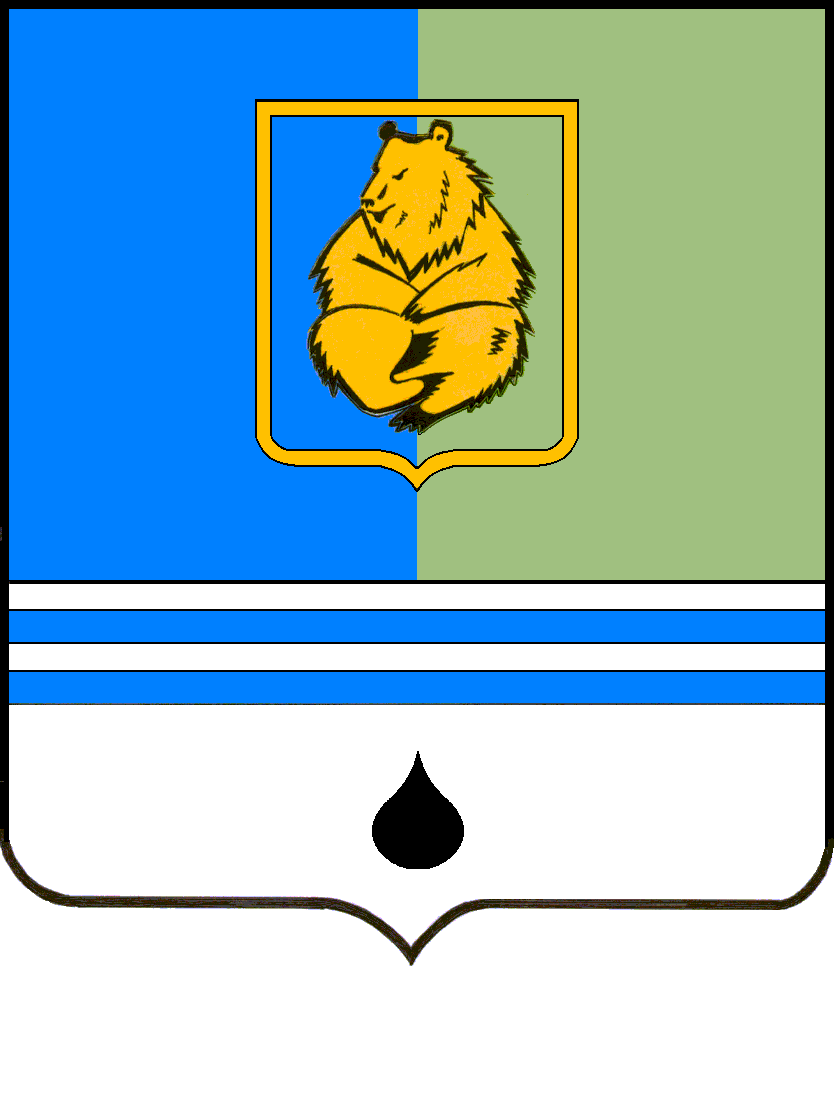 ПОСТАНОВЛЕНИЕАДМИНИСТРАЦИИ ГОРОДА КОГАЛЫМАХанты-Мансийского автономного округа - ЮгрыПОСТАНОВЛЕНИЕАДМИНИСТРАЦИИ ГОРОДА КОГАЛЫМАХанты-Мансийского автономного округа - ЮгрыПОСТАНОВЛЕНИЕАДМИНИСТРАЦИИ ГОРОДА КОГАЛЫМАХанты-Мансийского автономного округа - ЮгрыПОСТАНОВЛЕНИЕАДМИНИСТРАЦИИ ГОРОДА КОГАЛЫМАХанты-Мансийского автономного округа - Югрыот [Дата документа]от [Дата документа]№ [Номер документа]№ [Номер документа]